Документация Инструкция по внедрению Synergy Experience 1.0unknown2022-02-13T23:46:17ZИнструкция по внедрению Synergy Experience1. Первоначальная настройка1.1. Install/upgrade configuration1.2. Manual2. Как использовать Synergy Experience2.1. Общий порядок добавления новой услуги2.2. Общий порядок добавления/редактировани пользователей2.3. Общий порядок добавления подразделений2.4. Процесс сбора отзывов2.5. Процесс анализа отзывов2.6. Процесс работы с картой путешествия потребителя (подмодуль Оценки, доступно только в Synergy)2.7. Процесс управления проблемами (доступно только в Synergy)2.8. Процесс работы с приложением Agent (Тайный покупатель)2.9. Процесс работы с анкетами тайных покупателей (Модуль Тайный покупатель)1. Первоначальная настройка1.1. Install/upgrade configurationДобавить пользователей в группу Experience (для прав админа).Проверить, что группе пользователей Experience предоставлены права на реестры.Проверить корректность URL до Synergy в настройках внешнего модуля Experience.Проверить счетчики, при необходимости сбросить/обнулить.1.2. ManualИмпортировать приложение Experience из архива /opt/synergy/apps/experience/app-experience.7zip.ПодсказкаПри импорте приложения рекомендуем руководствоваться документацией [http://tdd.lan.arta.kz/docs/synergy/tags/hamming/release-notes/html/app_export_import.html#app_import].Если на сервере уже был установлен продукт, следует сверить номера версий приложения в архиве и на сервере, при необходимости нужно увеличить номер версии в архиве.Добавить пользователей в группу Experience (для прав админа).Проверить, что группе пользователей Experience предоставлены права на реестры.Заменить URL до Synergy в настройках внешнего модуля Experience.Проверить счетчики, при необходимости сбросить/обнулить.В Kibana создать следующие шаблон индексов:r-experience_registry_assessmentИмпортировать визуализации из файла /opt/synergy/apps/experience/experience_visualizations.json.Импортировать дашборды из файла /opt/synergy/apps/experience/experience_dashboards.json.Если, после получения отзывов, отображается пустой дашборд, необходимо в настройке в параметре timepicker:timeDefaults прописать (дата подразумевает дату внедрения):«from»: «2021-01-01 00:00:00.000», «to»: «now», «mode»: «absolute»ПодсказкаДополнительные подробности доступны в подробной документации о Kibana [http://rtd.lan.arta.kz/docs/guide/ru/hamming/dashboards.html].2. Как использовать Synergy Experience2.1. Общий порядок добавления новой услугиСоздать услугу в реестре «Услуги» в Синерджи, либо создать услугу в АРМ в модуле Настройки-Услуги. Создание минимум одной услуги обязательно!Определить этапы взаимодействия (путь потребителя). Один этап - одна новая запись в реестре «Этапы услуг». На карте CJM (доступно только в Synergy) этапы соответствуют столбцам таблицы.ВажноУ этапа/вопроса по NPS порядковый номер всегда должен быть 6Определить показатели услуги для карты CJM (доступно только в Synergy). Один показатель - одна новая запись в реестре «Действия для услуги». На карте CJM показатели соответствуют строкам таблицы.ВажноПоказатель, соответствующий графу оценок, должен иметь код #dashboard, прочие показатели - произвольный код.Готово, новую услугу можно использовать во внешнем модуле Experience.Приведем пример этапов услуги предоставления спортзала.2.2. Общий порядок добавления/редактировани пользователейДля настройки пользователей в первую очередь необходимо настроить орг. структуру в SynergyAdmin.Все пользователи должны быть разбиты на 5 групп:Experience (группа пользоваетлей с кодом experience). В данной группе должны находиться пользователи с правами администратора, им будут доступны все модули, включая модуль Настройки;Головной офис (hq). В данной группе должны находиться пользователи относящиеся к головному офису/центральному аппарату. Данной группе будут доступны все модули, кроме модуля Настройки;Регионы (location). В данной группе должны находиться пользователи относящиеся к руководству/сотрудникам филиала/региона. Данной группе будут доступны все модули, кроме модуля Настройки. Во вкладке Мое подразделение будут отображаться отзывы относящиеся только к их филиалу/региону;Подразделения (subdivision). В данной группе должны находиться пользователи относящиеся непосредственно к руководству подразделения, т.е. начальники и их заместители. Данной группе будут доступны модули Отзывы и Аналитика. Во вкладке Мое подразделение будут отображаться отзывы относящиеся только к их подразделению.Тайный покупатель (ms). В данной группе должны находиться пользователи относящиеся к Тайным покупателям, которые непосредственно проводят анкетирование в подразделениях. Данной группе будет предоставлен доступ к приложени Agent.Проверить, что группе пользователей предоставлены права на реестры, в том числе в соответствующих фильтрах реестра Сводная анкета.Настройки параметров авторизации (логин и пароль), а также фото профиля, доступно в АРМ в блоке Личные данные. Для этого необходимо навести на имя пользователя и во всплывающем меню выбрать Настройки.2.3. Общий порядок добавления подразделенийДля разделения отделений по городам в первую очередь необходимо в конфигураторе обновить справочник Расположения. По умолчанию добавлены крупные города и области Казахстана.Для создания Подразделения необходимо:сперва создать все подразделения в орг. структуре, прикрепив к каждому поразделению Начальника, в случае с филиалом/регионом добавить всех сотрудников как заместителей и поставить галочки напротив всех подразделений филиала;далее создать запись в реестре Подразделения, заполнив поле Наименование подразделения, выбрать город/регион/филиал из справочника, присвоить код (произвольно, но коды не должны повторятся), указать ссылку на подразделение из орг. структуры, указать ссылку на город/регион/филиал из орг. структуры.настроить Группы пользователей для отображение отзывов по подразделениям (см. выше).Проверить, что группе пользователей предоставлены права на реестры, в том числе в соответствующих фильтрах реестра Сводная анкета.2.4. Процесс сбора отзывовСбор отзывов происходит посредством формы Опрос. В первую очередь необходимо настроить данную форму:корректно сформулировать вопросы согласно этапам в компонентах cjm_question1_label, cjm_question2_label и т.д. В сулчае использования формы на других языках, необходимо настроить переводы;зафиксировать этапы под каждым вопросом в компонентах cjm_question1, cjm_question2 и т.д., выбрав этап из реестра, соответствующий вопросу;удалить, либо добавить компоненты связанные с вопросом (в зависимости от количества этапов);для добавления расшифровки оценок, необходимо в компонентах с кодами cjm_assessment1, cjm_assessment2 и т.д., в скрипте настроить текст расшифровки.настроить Условные действия (comment) с Комментариями (в зависимости от количества этапов);убедиться, что в переключателе вариантов НЕ выбрана оценка (компоненты cjm_assessment1, cjm_assessment2 и т.д.);внести id услуги в скрипт cjm_service_name в строке model.defaultValue. По умолчанию Услуга скрыта на форме, в случае, если планируется вводить несколько услуг, необходимо удалить из скрипта 3 и 4 строки, и сделать компонент Услуга открытым.сохранить форму.Варианты сбора отзывов:в ручную, путем создания записи в реестре Сводная оценка (доступно только в Synergy);через универсальную web-форму. В данном случае клиент сам будет выбирать Регион и Подразделение на форме. Ссылка на форму формируется по принципу <host>/<URL> (URL приложения конструктора), к примеру: http://experience.arta.pro/feedback_form.через индивидуальную web-форму. В данном случае Регион и Подразделение вшиты в url. Ссылка на форму формируется по принципу <host>/<URL>/расположение, где URL - URL приложения конструктора, расположение - ?location=код подразделения, к примеру: http://experience.arta.pro/feedback_form/?location=1через индивидуальную web-форму с источником. В данном случае Регион, Подразделение и Источник отзыва вшиты в url. Ссылка на форму формируется по принципу <host>/<URL>/расположение&источник, где URL - URL приложения конструктора, расположение - ?location=код подразделения, источник - resource=код источника, к примеру: http://experience.arta.pro/feedback_form/?location=1&resource=2Все отзывы (опросы) в первую очередь приходят в реестр Сводная анкета, далее с помощью блок-процесса каждый опрос дублируется в реестр Отзывы, разбивая опрос на несколько отзывов, в зависимости от количества вопросов, т.е. одна запись будет равна одной оценке одного этапа.В конце необходимо настроить поля формы реестров Сводная анкета.2.5. Процесс анализа отзывовПереходите в модуль «Experience» -> «Аналитика». Дашборд вы можете настроить в Kibana по своему усмотрению.Переходите в модуль «Experience» -> «Оценки» (доступно только в Synergy) и выбирайте услугу.При необходимости, используйте один или несколько фильтров:услугапериод временирасположениеотображение карты CJMотображение скрытых элементов на картеколичество комментариев на страницетип оценкиГраф отображает среднюю оценку в разрезе этапов выбранной услуги согласно текущим значениям фильтров.По нажатию на среднюю оценку доступен подробный список всех оценок, которые попадают в текущие значения фильтров.2.6. Процесс работы с картой путешествия потребителя (подмодуль Оценки, доступно только в Synergy)Переходите в модуль «Experience» -> «Оценки» и выбирайте услугу.Отобразите карту CJM (по умолчанию, отображается только граф оценок).Управляйте элементами карты: доступно добавление, редактирование и скрытие плашек, форматирование текста средствами HTML [http://htmlbook.ru/content/formatirovanie-teksta], выделение текста и плашки цветом.Один элемент карты - одна запись в реестре «Данные для дашборда». Реестр заполняется автоматически из карты CJM.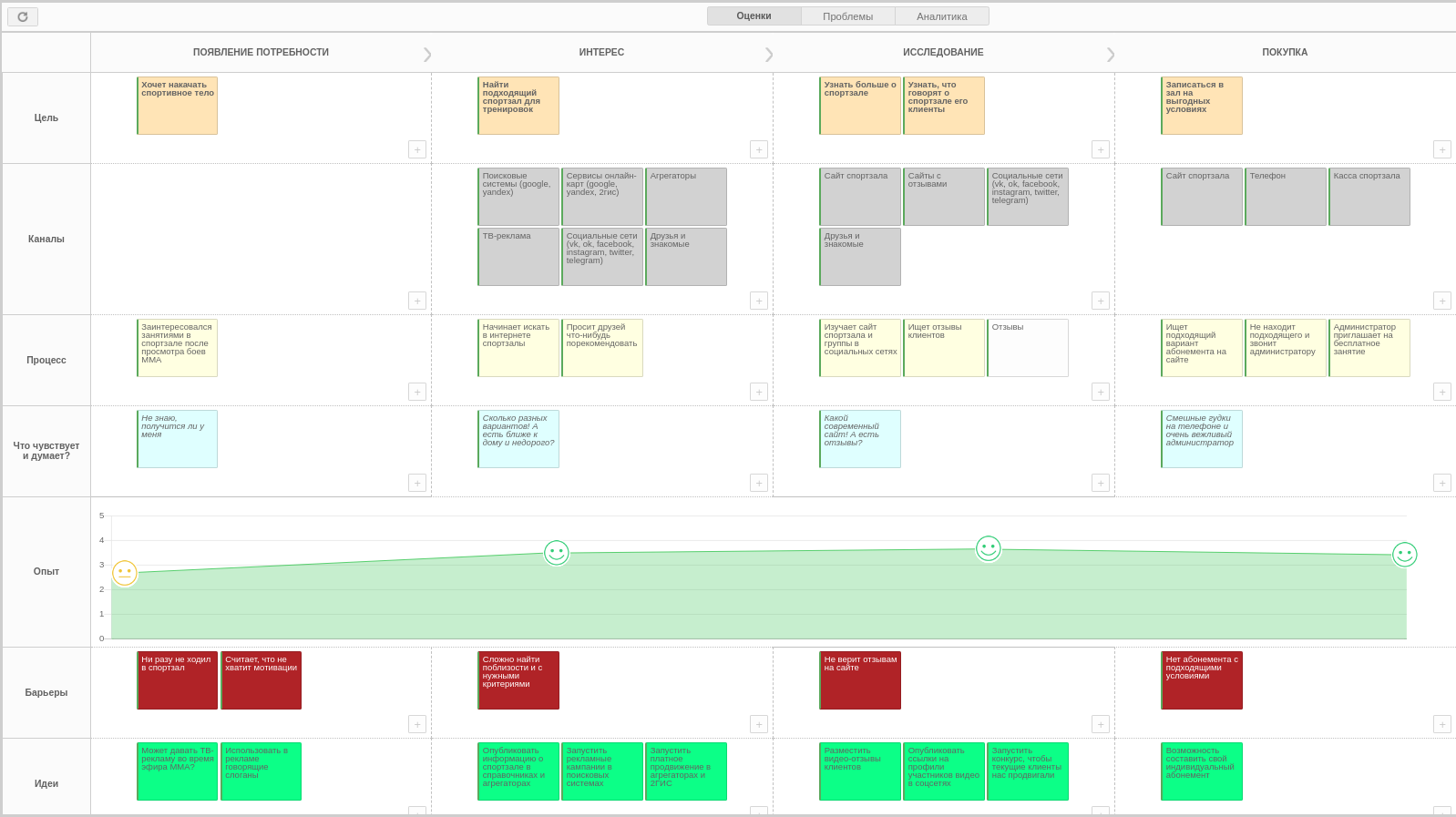 Рис. Пример заполненной карты в Synergy Experience2.7. Процесс управления проблемами (доступно только в Synergy)Переходите в модуль «Experience» -> «Проблемы».При необходимости, используйте один или несколько фильтров:услугаэталонная оценкапериод временирасположениеотображение проблем на исполнениисортировка данныхМодуль указывает на потенциальные проблемы: в каких точках взаимодействия с потребителем средняя оценка ниже эталонной. В учет идут все оценки, которые попадают в текущие значения фильтров.По двойному нажатию на проблему доступен подробный список всех оценок, которые попадают в текущие значения фильтров.В модуле доступна регистрация выявленной проблемы, назначение работы выбранному ответственному.2.8. Процесс работы с приложением Agent (Тайный покупатель)Для работы Тайных покупателей, в части заполнения проверочных анкет, разработано отдельное приложение AgentПриложение доступно по адресу <host>/<agent>, к примеру: http://experience.arta.pro/agentНеобходимо настроить анкету тайного покупателя в конфигураторе, на форме Анкета ТП (experience_form_ms);Все записи будут хранится в реестре Анкеты ТП (experience_registry_ms)К приложению Agent доступ имеют только пользователи, состоящие в группе Тайный покупатель (ms).2.9. Процесс работы с анкетами тайных покупателей (Модуль Тайный покупатель)Для просмотра всех анкет в приложении Experience существует модуль Тайный покупатель;Модуль содержит стандартный поиск с фильтром, а также позволяет распечатать список;Настройка отображения столбцов производится в реестре Анкеты ТП;Аналитика по анкетам ТП содердится в модуле Аналитика в подмодуле Аналитика ТП (функционал аналогичен модулю Аналитика отзывы).Алфавитный указательЭтапыВозникновение потребностиИнтересИсследованиеПокупка абонементаПервое посещениеПовторные регулярные посещенияСтановление постоянным клиентомРекомендация друзьямДействияКодЦель потребителя#targetКаналы взаимодействия#canalПроцесс взаимодействия#processОпыт потребителя#dashboardБарьеры, проблемыproblemsИдеи и решения#ideas